INDICAÇÃO Nº 961/2020Ementa: Recapeamento na Rua dezessete, Palmares.Exma. Senhora Presidente.Justificativa:Tendo em vista as péssimas condições do asfalto na Rua Dezessete, no bairro Palmares, provocando insegurança no tráfego e prejuízo aos moradores, e ainda, tendo em vista que a operação tapa buracos já não se faz eficiente no local, a Vereadora Mônica Morandi requer nos termos do art. 127 do regimento interno, que seja encaminhada ao Exmo. Prefeito Municipal a seguinte indicação:	Recapear a Rua Dezessete, no bairro Palmares, bem como realizar corte da grama em calçada da Clínica Saúde em Ação.  Valinhos, 03 de julho de 2020.____________________Mônica MorandiVereadoraFotos anexas.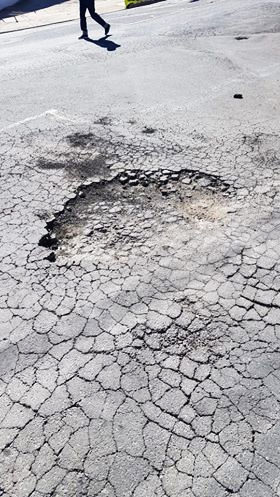 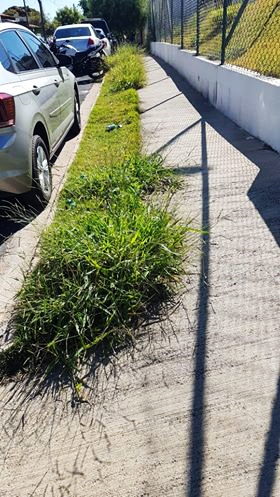 